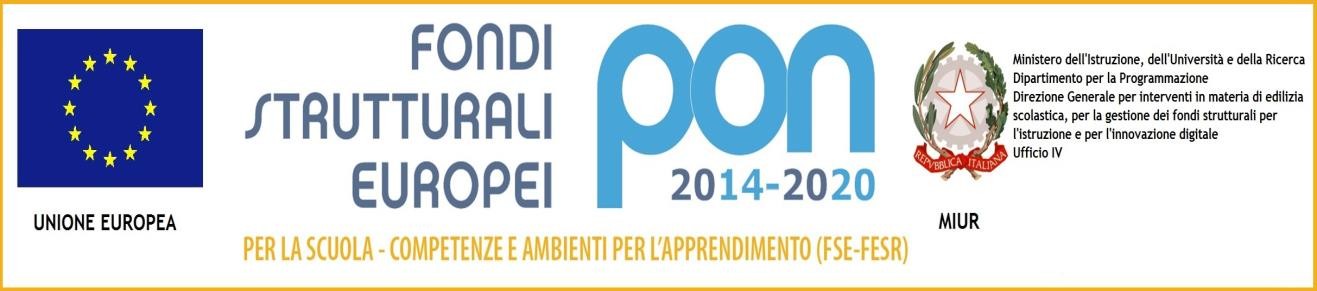 Al Dirigente Scolasticodell’I.C. N. 1TortoriciMODULO ISCRIZIONE ALUNNI PON FSEI sottoscritti……………………………………………………………………………………………….(padre/madre)………………………………………………………………………………………………(padre, madre)Residenza: città………………………….CAP………………………via………………………………Telefono    fisso………………………Cellulare…………………………………………………………     Chiedonol’iscrizione del proprio/a figlio/a………………………………………………………………….nato/a il……………………a…………………………cod. fiscale ……………………………………iscritto/a alla classe……………sez.………..della Scuola (indicare primaria o secondaria)………………………………… al seguente percorso Socialità, apprendimento, accoglienza. Programma Operativo Nazionale (PON E POC) - “Per la scuola, competenze e ambienti per l’apprendimento” 2014-2020 finanziato con FSE e FDR. Asse I – Istruzione –Obiettivi Specifici 10.1, 10.2 e 10.3 – Azioni 10.1.1, 10.2.2 e 10.3.1Indicare, nella prima colonna, la preferenza (solo una) con una XIl/la sottoscritto/a dichiara di aver preso visione dell’avviso e di accettarne il contenuto. In caso di partecipazione si impegna a far frequentare il/la proprio/a figlio/a con costanza e impegno.Si precisa che l’I.C. di Tortorici, depositario dei dati personali, potrà fornire all’autorità competente del Ministero dell’Istruzione le informazioni necessarie per l’attività di monitoraggio e valutazione del processo formativo a cui è ammesso/a l’allievo/a.I sottoscritti avendo ricevuto l’informativa sul trattamento dei loro dati personali e del proprio figlio/a autorizzano questo istituto al loro trattamento solo per le finalità connesse alla partecipazione alle attività formative previste dal progetto.Data, ……………….Firma dei genitori _________________________Firma dei genitori__________________________Documenti da allegare alla domanda di partecipazione:Copia documenti di identità dei firmatariScheda anagrafica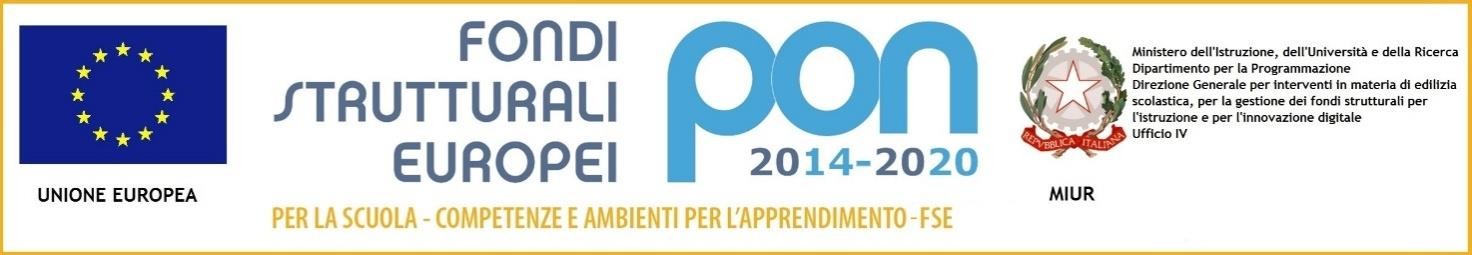 SCHEDA ANAGRAFICA CORSISTA STUDENTESEZIONE 1 – DATI ANAGRAFICISEZIONE 2 - EVENTUALI ANNI RIPETUTISEZIONE 3 - ISTRUZIONE E FORMAZIONE: POSSESSO DI QUALIFICHE E/O ATTESTATI(rispondere solo se si frequenta una scuola secondaria di secondo grado)SEZIONE 4 - CERTIFICAZIONI LINGUISTICHE E INFORMATICHEIn questa sezione indicare l’eventuale possesso di certificazioni informatiche elinguisticheSEZIONE 5–GENITORIIn questa sezione indicare, se disponibile, il titolo di studio e la condizione occupazione della madre e del padreSEZIONE 6 – INFORMAZIONI SUL NUCLEO FAMILIAREINFORMATIVA EX ARTICOLO 13 D.LGS 196 DEL 2003 E ACQUISIZIONECONSENSO AL TRATTAMENTO DEI DATI PERSONALIL’Istituto Nazionale di Documentazione, Innovazione e Ricerca Educativa (INDIRE) è ente di ricerca di diritto pubblico e come tale, fin dalla sua istituzione, accompagna l’evoluzione del sistema scolastico italiano, investendo in formazione e innovazione e sostenendo i processi di miglioramento della scuola. Nell’ambito della programmazione dei Fondi Strutturali Europei 2014/2020 è stato attivato il progetto “PON per la scuola. Competenze e ambienti per l’apprendimento 2014-2020” la cui gestione è stata affidata dal MIUR ad INDIRE con atto di affidamento del 29/12/2015 prot. n. AOODGEFID/30878.In particolare, INDIRE è chiamato a sviluppare e gestire la piattaforma on line GPU per la gestione delle azioni del sopra richiamato “PON per la scuola 2014/2020”, a progettare e redigere rapporti, monitoraggio e indagini di ricerca, a supportare i beneficiari e i destinatari nella partecipazione al Progetto. La suddetta piattaforma gestionale raccoglie tutti i dati di studenti, personale scolastico, esperti e adulti che, a vario titolo, partecipano alle attività del Progetto.Il D.Lgs. n. 196 del 30/6/03 “Codice in materia di protezione dei dati personali” prevede la tutela delle persone e di altri soggetti (anche i minori) rispetto al trattamento dei dati personali. Secondo la normativa indicata, tale trattamento sarà improntato ai principi di correttezza, liceità, trasparenza e di tutela della riservatezza e dei diritti del minore interessato.Finalità del trattamentoI dati personali, come da modulo allegato, sono direttamente connessi allo svolgimento delle attività scolastiche aggiuntive erogate presso questa scuola nell’ambito del “PON per la scuola. Competenze e ambienti per l’apprendimento 2014-2020”.Modalità del trattamentoIl trattamento dei dati personali avviene, su indicazione dell’Autorità di Gestione (MIUR) in qualità di Titolare del trattamento, anche con strumenti elettronici o comunque automatizzati o con qualsiasi altro strumento idoneo al trattamento. I dati raccolti saranno mantenuti nella piattaforma PON GPU (http://pon20142020.indire.it) fino al 2023, termine della rendicontazione delle attività di questa Progetto.Ambito di comunicazione e diffusione dei datiI dati personali potranno essere comunicati/trasferiti ad altri incaricati dalla medesima Autorità di Gestione solo in forma aggregata e solo per scopi di indagine sulle attività del “PON per la scuola. Competenze e ambienti per l’apprendimento 2014-2020”. I dati saranno, inoltre, comunicati al solo personale INDIRE incaricato del supporto tecnico alla piattaforma GPU e ai ricercatori INDIRE, tenuti a loro volta al rispetto della riservatezza e della privacy.Titolare del trattamento: (art. 28 del D.Lgs 196/2003): Autorità di Gestione – MIURResponsabile del trattamento: (art. 29 del D.Lgs 196/2003): INDIRE, nella figura del suo rappresentante legale p.t., nomina con atto prot. n. AOODGEFID/7948 del 20/05/2016 integrata con atto prot. n. AOODGEFID/0034555.01 del 28/07/2017Il consenso al trattamento dei dati è facoltativo, ma il mancato conferimento comporta l’impossibilità per lo studente di partecipare alle attività formative del Progetto, in quanto non potrà essere rilasciato l’attestato e non potrà essere rimborsata alla scuola la quota parte dei costi di gestione.Diritti dell’interessatoIn qualunque momento potrà esercitare i diritti di cui all’art. 7 del D. Lgs. 196/03 in merito all’aggiornamento, la rettifica o l’integrazione dei dati personali registrati. Le eventuali comunicazioni dovranno essere inviate al titolare del trattamento: MIUR – DGEFID – Uff. IV AdG PON - Viale Trastevere 76/a, 00153 Roma, 00153.STUDENTE MINORENNEIl/la sottoscritto/a			nato/a a  			 il	, residente in via	città		prov.		 eIl/la sottoscritto/a			nato/a a  			 il	, residente in via	città		prov.  	genitori/tutori legali dell'allievo/a 	nato/a		il	 	,	residente	a	 	via 	frequentante	la	classe	 	della	scuolaacquisite le informazioni sopra riportate ai sensi dell’art. 13 del D. Lgs. 196/2003, dichiarando di essere nel pieno possesso dei diritti di esercizio della potestà genitoriale/tutoria nei confronti del minore, autorizzano la raccolta e il trattamento dei dati necessari per l’accesso alle attività formative del progetto autorizzato dall’Autorità di Gestione nell’ambito del “PON per la scuola. Competenze e ambienti per l’apprendimento 2014- 2020”.Data     /      /      Si allega copia/e del/i documento/i di identità in corso di validità.Firme dei genitori/tutoriSotto azioneCodice identificativo progettoTitolo ProgettoCUP10.1.1A10.1.1A-FDRPOC-SI-2022-187A scuola per crescereF14C2200101000110.2.2A10.2.2A-FDRPOC-SI-2022-202Scommettiamo sul futuroF14C22001020001Segna conuna crocettaTITOLO MODULODESTINATARIOREADOTTIAMO UN MONUMENTO20 alunni Scuola Secondaria (classi seconde e terze)30 oreGIOCHIAMO INSIEME PER CRESCERE10 alunni Scuola Primaria e 10 alunni Secondaria (rispettivamente classi quinte e prime)30 oreTEATRO: CHE PASSIONE!20 Alunni Scuola Secondaria (classi prime, seconde e terze)30 oreIL NOSTRO FUTURO IN 3D20 Alunni Scuola Secondaria (classi seconde e terze)30 oreRISPETTIAMO L’AMBIENTE10 alunni Scuola Primaria e 10 alunni Secondaria (rispettivamente classi quarte, quinte e prime)30 oreL’INFORMATICA PER LA VITA10 alunni Scuola Primaria e 10 alunni Secondaria (rispettivamente classi quarte, quinte e prime)30 oreTUTTI IN SCENA!20 alunni Scuola Primaria (classi terze, quarte e quinte)30 oreCodice FiscaleNomeCognomeTelefono (non obbligatorio)Cellulare (non obbligatorio)E-mail(non obbligatorio)Anni ripetuti scuola primaria□ nessuno □ 1 anno □ 2 anni □ 3 anni □4 anni□5 anniAnni ripetuti scuola secondaria di primo grado□ nessuno □ 1 anno □ 2 anni □ 3 anni □4 anni □5 anniAnni ripetuti scuola secondaria di secondo grado□ nessuno □ 1 anno □ 2 anni □ 3 anni □4 anni □5 anniDurante il tuo percorso scolastico hai frequentato corsi con i quali hai ottenuto una QUALIFICA E/O ATTESTATO?□ SI	□ NO (saltare alla sez. 4)Indicare l’anno di conseguimentoIndicare l’argomento□Normativa sulla sicurezza e salute sul luogo di lavoro;□Contabilità, amministrazione e lavori d'ufficio;□Professioni per il turismo, gli alberghi, la ristorazione e l'estetica□Grafica/pubblicità, marketing, distribuzione commerciale, attività promozionali;□Arte, musica, moda, arredamento;□Servizi sanitari e di assistenza sociale;□Insegnamento e formazione;□Informatica;□Agricoltura e ambiente;□Edilizia, elettronica, elettricità e meccanica□Lingue straniere;□Altro (specificare………………………………………………………………...........................................................................................................................................................................................)Indicare il monte ore complessivo del corso seguitoMeno di 20 oreTra 20 e 100 oreTra 100 e 300 oreTra 300 e 600 oreTra 600 e 1200 oreOltre 1200 oreIndicare il tipo di attestato o qualifica che hai conseguito alla fine del corsoAttestato di frequenzaAttestato di specializzazioneAttestato di perfezionamentoAttestato di qualifica professionale (IeFP)Diploma professionale di tecnico (IeFP)Qualifica regionale professionale post- diplomaCertificato IFTSDiploma di tecnico superiore (ITS)AltroSei in possesso di certificazioni LINGUISTICHE?□SI□ NO (saltare alla sez. 5)Sei in possesso di certificazioni INFORMATICHE?SINO (saltare alla sez. 5)Indicare la linguaFranceseIngleseSpagnoloTedescoItaliano L2Altro (specificare in campoaperto)………………………………………………………………………………………………………………………Indicare il nome della certificazioneCISCOECDLEIPASSEUCIPIC3MOUSPEKITALTRO (specificare in campo aperto)……………………………………………………………………………………………………………..Indicare il livello□ A1 □B2□A2	□C1□B1	□C2Indicare il livelloLivello baseLivello intermedioLivello avanzatoIndicare l’anno diconseguimento………………………………….Indicare l’anno diconseguimento………………………………………..TITOLO DI STUDIO MADRETITOLO DI STUDIO PADRENessuno titolo di studioLicenza di scuola elementare (o valutazione finale equivalente)Licenza di scuola media□Compimento inferiore/medio di Conservatorio musicale o di Accademia Nazionale di Danza (2-3 anni)□Diploma di istituto professionale 2-3 anni□Diploma di istituto professionale 4-5 anni□Diploma di scuola magistrale 2-3 anni□Diploma di scuola magistrale 4-5 anni□Diploma di istituto d’arte 2-3 anni□Diploma di istituto d’arte 4-5 anni□Diploma di istituto tecnico□Diploma di istituto magistrale□Diploma di liceo (classico, scientifico, ecc.)□Diploma di Accademia di Belle Arti, Danza, Arte Drammatica, ISIA, ecc.Conservatorio (vecchio ordinamento)□Diploma universitario (2-3 anni) del vecchio ordinamento (incluse le scuole dirette a fini speciali o parauniversitarie)□Diploma accademico di Alta Formazione Artistica, Musicale e Coreutica (A.F.A.M.) di I livello□Laurea triennale (di I livello) del nuovo ordinamento□Diploma accademico di Alta Formazione Artistica, Musicale e Coreutica (A.F.A.M.) di II livello□Laurea (4-6 anni) del vecchio ordinamento, laurea specialistica o magistrale a ciclo unicodel nuovo ordinamento, laurea biennale specialistica (di II livello) del nuovo ordinamento□NON DICHIARABILENessuno titolo di studioLicenza di scuola elementare (o valutazione finale equivalente)Licenza di scuola media□Compimento inferiore/medio di Conservatorio musicale o di Accademia Nazionale di Danza (2-3 anni)□Diploma di istituto professionale 2-3 anni□Diploma di istituto professionale 4-5 anni□Diploma di scuola magistrale 2-3 anni□Diploma di scuola magistrale 4-5 anni□Diploma di istituto d’arte 2-3 anni□Diploma di istituto d’arte 4-5 anni□Diploma di istituto tecnico□Diploma di istituto magistrale□Diploma di liceo (classico, scientifico, ecc.)□Diploma di Accademia di Belle Arti, Danza, Arte Drammatica, ISIA, ecc.Conservatorio (vecchio ordinamento)□Diploma universitario (2-3 anni) del vecchio ordinamento (incluse le scuole dirette a fini speciali o parauniversitarie)□Diploma accademico di Alta Formazione Artistica, Musicale e Coreutica (A.F.A.M.) di I livello□Laurea triennale (di I livello) del nuovo ordinamento□Diploma accademico di Alta Formazione Artistica, Musicale e Coreutica (A.F.A.M.) di II livello□Laurea (4-6 anni) del vecchio ordinamento, laurea specialistica o magistrale a ciclo unicodel nuovo ordinamento, laurea biennale specialistica (di II livello) del nuovo ordinamentoNON DICHIARABILECon riferimento alla risposta fornita alla domanda precedente, SPECIFICARE qui di seguito il titolo di studio conseguito dalla MADRE(…………………………………………………………………………………………………………………………………………………………………………………………………………………………………………………………...….)Con riferimento alla risposta fornita alla domanda precedente, SPECIFICARE qui di seguito il titolo di studio conseguito dal PADRE(………..……………………………………………………………………………………………………………………………………………………..…..………………………………………………………………………………………………………………………)CONDIZIONE OCCUPAZIONALE MADRECONDIZIONE OCCUPAZIONALE PADREOccupato alle dipendenze pubbliche con contratto di lavoro a tempo determinato /a progettoOccupato alle dipendenze pubbliche con contratto a tempo indeterminatoOccupato alle dipendenze private con contratto a tempo determinato/a progettoOccupato alle dipendenze private con contratto a tempo indeterminatoLavoratore autonomoImprenditore/libero professionistaIn cerca di prima occupazione da meno di 6 mesiIn cerca di prima occupazione da 6-11 mesiIn cerca di prima occupazione da 12-23 mesiIn cerca di prima occupazione da oltre 24 mesiIn cerca di nuova occupazione da meno di 6 mesiIn cerca di nuova occupazione da 6-11 mesiIn cerca di nuova occupazione da 12-23 mesiIn cerca di nuova occupazione da oltre 24 mesiIn mobilitàIn cassa integrazionePensionato/aCasalingo/aStudenteDisoccupato/aNON RILEVABILEOccupato alle dipendenze pubbliche con contratto di lavoro a tempo determinato /a progettoOccupato alle dipendenze pubbliche con contratto a tempo indeterminatoOccupato alle dipendenze private con contratto a tempo determinato/a progettoOccupato alle dipendenze private con contratto a tempo indeterminatoLavoratore autonomoImprenditore/libero professionistaIn cerca di prima occupazione da meno di 6 mesiIn cerca di prima occupazione da 6-11 mesiIn cerca di prima occupazione da 12- 23mesiIn cerca di prima occupazione da oltre 24 mesiIn cerca di nuova occupazione da meno di 6 mesiIn cerca di nuova occupazione da 6-11 mesiIn cerca di nuova occupazione da 12-23 mesiIn cerca di nuova occupazione da oltre 24 mesiIn mobilitàIn cassa integrazionePensionato/aCasalingo/aStudenteDisoccupato/aNON RILEVABILEIl tuo nucleo familiare da quanti adulti è composto?□Un solo adulto□ Più di un adulto (rispondere alla domanda successiva)Se il nucleo familiare è composto da più di un adulto, indicare se è presente almeno un adulto che lavora□Sì, è presente almeno un adulto che lavora□ Nel nucleo familiare nessun adulto lavora